Publicado en Ciudad de México el 06/11/2020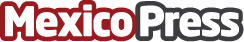 Arena Mictlán, la nueva producción de Marte CalderónUn nuevo foro que dará bienvenida a múltiples espectáculos. Una manera de reactivar la economía y el turismo en San Juan TeotihuacánDatos de contacto:Sandra Oropeza5554570780Nota de prensa publicada en: https://www.mexicopress.com.mx/arena-mictlan-la-nueva-produccion-de-marte_1 Categorías: Música Comunicación Televisión y Radio Turismo Emprendedores Eventos Puebla Ciudad de México http://www.mexicopress.com.mx